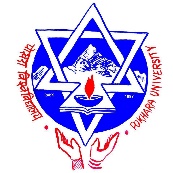 kf]v/f ljZjljBfno k/LIff lgoGq0f sfof{nokf]v/f n]vgfy dxfgu/kflnsf–#), sf:sL ljleGg lsl;dsf kmf/fd tyf vfdx? 5kfO{ u/L ;KnfO{ ug]{ af/]sf] l;naGbL b/efpkq cfXjfg-k|yd k6s k|sflzt ldltM– @)&%.)$.!@_o; sfof{nosf] cf=a= @)&%÷)&^ cjlwdf cfjZos kg]{ b/efpkqdf pNn]lvt ljj/0f cg';f/sf k/LIff tyf sf]if{ /lhi6«]zg kmf/fd, k/LIff kfl/>lds kmf/fd, labf kmf/fd, dfS;{ kmf]on, k|f]lehgn u|]8;L6, k/LIff s]Gb|df k|of]u x'g] ljleGg lsl;dsf kmf/fdx?, k/LIff ;~rfng / sfof{nodf k|of]u x'g] ljleGg ;fO{hsf vfdx? 5kfO{ u/L v/Lb ug'{kg]{ ePsf] x'Fbf ;DalGwt sfdsf] Ohfht k|fKt kmd{, ;+:yf, sDkgLaf6 b]xfosf ;t{x?df /xL /Ltk"j{ssf] l;naGbL b/efpkq cfXjfg  ul/G5 .  ;t{x?!= l;naGbL b/efpkq kmf/fd ldlt @)&% ;fn ;fpg @& ut] sfof{no ;doleq o; sfof{nosf] g]kfn OGe]i6d]G6 a}Í, kf]v/f zfvfdf /x]sf] vftf g+= )!!)%)@))!!(#* jf sfdgf ;]jf ljsf; a}s+ lnld6]8df /x]sf] vftf g+ )!@))#)))@&#!&)))))! Dff ?= !,))).–-cIf?kL Ps xhf/ ?k}ofF dfq_ lkmtf{ gx'g] u/L hDdf u/]sf]] ;Ssn a}Í ef}r/ k]z u/L vl/b ug'{kg]{5 . @= l;naGbL b/efpkq kmf/fd vl/b ug{sf] nflu ;DalGwt sfdsf] nflu Ohfht k|fKt kmd{ jf sDkgL btf{ k|df0fkqsf] k|ltlnkL lnO{ pkl:yt x'g' kg]{5 .#=  l;naGbL b/efpkq kmf/fd e/L vfddf l;naGbL u/L vfd aflx/ o; sfof{nosf] gfddf ;Daf]wg u/L b/efpkqbftfsf] gfd, 7]ufgf, kmf]g gDa/ cflb :ki6 ?kdf pNn]v u/L ldlt @)&% ;fn ;fpg @* ut] lbgsf] !@ ah]leq kf]v/f ljZjljBfno, k/LIff lgoGq0f sfof{no, kf]v/f n]vgfy d=n=kf=–#), sf:sLdf btf{ u/fO{;Sg'kg]{5 . pQm lbg labf k/]df ef]lnkN6 sfof{no ;doleq btf{ ug{ ;lsg]5 .$= b/efpkq;fy kmd{ btf{ k|df0fkqsf] k|ltlnlk, d"No clej[l4 s/ btf{ k|df0fkqsf] k|ltlnlk / cfos/ btf{ k|df0fkqsf] k|ltlnlk / cfGtl/s /fhZj sfof{noaf6 cfly{s aif{ @)&#÷)&$ ;Dd s/ r'Qmf u/]sf] k|df0fkqsf] k|ltlnlk ;+nUg ug'{kg]{5 .%= b/efpkq;fy w/f}6L jfkt /sd ?= #),))).– -cIf]?kL tL; xhf/ ?k}ofF dfq_ o; sfof{nosf] gfddf, g]kfn OGe]i6d]G6 a}+s lnld6]8 kf]v/f zfvfdf /x]sf]] vftf g+= )!!)%)@))!!(#* df hDdf u/L ;f]sf] ;Ssn ef}r/ clgjfo{ ?kdf ;+nUg ug'{kg]{5 . ^= 5kfO{ ug'{kg]{ kmf/fd nufot cGo ;fdfu|Lx?sf] gd"gf o; sfof{noaf6 lbOg]5 . &= k|fKt b/efpkqx? ldlt @)&% ;fn ;fpg @* ut] lbgsf] !=)) ah] b/efpkqbftf jf lghsf] k|ltlglwsf] /f]xj/df k/LIff lgoGq0f sfof{no, n]vgfy, 9'Ë]kf6gdf vf]lng]5 . b/efpkqbftf jf lghsf] k|ltlglw pkl:yt gePtf klg l;naGbL b/efpkq vf]Ng afwf kg]{ 5}g . *= o; ;DaGwL cGo s'/fx? ;fj{hlgs vl/b P]g @)^# tyf kf]v/f ljZjljBfno vl/b lgodfjnL @)&@ adf]lhd x'g]5 .(= pNn]lvt 5kfO{ ;DaGwL sfo{x?sf]] :k]l;lkms]zg nufot cGo lj:t[t hfgsf/Lsf] nflu o; sfof{nodf sfof{no ;do leq ;Dks{ ug{ ;lsg]5 . l;naGbL b/efpkq kmf/fd kfOg] :yfgM–kf]v/f ljZjljBfno, k/LIff lgoGq0f sfof{no, kf]v/f n]vgfy d=g=kf=–#), sf:sL .kmf]gM– )^!–%)$!$^, %)$)*^